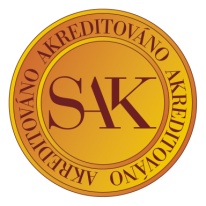 VÁŠ DOPIS ZNAČKY / ZE DNE	      NAŠE ZNAČKA	                             VYŘIZUJE LINKA	                   JILEMNICE/SEMILY                                                             TÚ/226/07/18                    xxxxx/419		          9.7.2018Objednávka: Dobrý den, objednáváme u Vás:47 x PC PC DELL i3 8GB, SSD 120GB, cena za kus xxxx,- Kč, celkem xxxxxxx,- Kč47x klávesnice + myš, cena za kus xxxx,- Kč, celkem xxxxx,- Kč          Cena celkem: 230.723,-Kč	Ceny bez DPH.                          Děkujeme za vyřízení, s pozdravem xxxxxxxxxxxxxxxxvedoucí  tech. úsekuVyřizuje:                                                                            xxxxxxxxxxxx
 výpočetní středisko
 MMN, a.s. nemocnice Semily
 3. května 421
 51331 Semily
 tel.  : +420 xxxxxxxxxxxxxx
 mobil.: +420 xxxxxxxxxxxxx
 e-mail: xxxxxx@nemsem.cz
 Skype : xxxxxxxxxx
 www   : http://www.nemsem.cz/